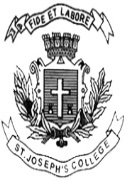 ST. JOSEPH’S COLLEGE (AUTONOMOUS), BENGALURU-27B.A. SOCIOLOGY - VI SEMESTERSEMESTER EXAMINATION: APRIL 2022(Examination conducted in July 2022)SO 6318 - Sociology of Urban spaces (with special reference to Bengaluru)(Only IES Class)Time- 2 ½ hrs		                                     	               Max Marks-70This question paper contains one printed page and three partsPart AAnswer any Four of the following questions in one page each:                                  5x4=20 Write the meaning of urban, urbanism and urbanization in India.State the meaning and definition of urban ecology.Write a short note on social tensions and social stress with examples.Bring out the role of Sociologists in urban planning.State the ecology of Calcutta.What is the pressure on Land?  Part B                   II. Answer any Two of the following questions in two pages each:                          10x2=20 7. “One of the Social challenges faced by Bengaluru is the growth of Slums”. Examine. 8. Explain the National Policy on Urbanisation in India. 9. Describe the different schools of thought in Urban Ecology.                                                            Part CAnswer any Two of the following questions in three pages each:                           2x15=3010.” BBMP is playing an important role in shaping urban environment”. Examine11. Urbanisation is a global trend. Elucidate.12.Critically analyse the problems with reference to urban planning in Bengaluru.                        ******************************************************************